Publicado en  el 08/02/2016 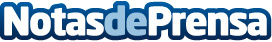 Bankia aumentó el apoyo a las empresas que se expandieron al extranjero en un 21% durante 2015El avance se sustentó tanto en la mayor financiación de exportaciones e importaciones, que se aceleró un 13,4%, como en la prestación de avales internacionales, que aumentó un 43,5% | La entidad eleva en tres años la cuota de mercado en Comex del 2,67% al 7,60% y cumple uno de los objetivos del Plan Estratégico 2012-2015	Bankia concedió 8.733 millones de euros para apoyar financieramente la actividad de comercio exterior de las empresas españolas durante el ejercicio 2015. Esta cuantía supone un crecimiento interanual del 20,9% respecto a los 7.221 millones otorgados en el año anterior.Datos de contacto:Nota de prensa publicada en: https://www.notasdeprensa.es/bankia-aumento-el-apoyo-a-las-empresas-que-se Categorias: Finanzas Recursos humanos http://www.notasdeprensa.es